INTRODUCTIONDescribe your organisation e.g. geographic location, what you do ,your key stakeholders, client base/demographics etc.GOVERNANCEDescribe your governance arrangements e.g. legal status, how many people on your Board, skills.FUNDINGOrganisation receives support from a range of funding agencies including:Department of Health and Human ServicesOther
Each of these agencies has compliance, accountability and outcomes requirements for funding received.STRATEGIC PLANVisionTo be completedMission To be completedPurpose To be completed(Can add from purpose outlined in constitution.)ValuesTo be completedOverview / demographicTo be completedOperationsXXX offers services that meet the needs and requests of the people within the area such as Aged CareDisability Children’s services – including playgroupsSocial SupportMarketing Strategy Target MarketTo be completed i.e. who are the key market segments and geographic area your organisationPromotion and AdvertisingTo be completedWhat are the primary methods used to promote your programs and servicesPricingTo be completedOperational Administration and ManagementBoardTo be completedi.e. how many members on your Board and rolesGovernance programsRisk programs  ExecutiveTo be completedThe staff currently consists of the following:CEOExecutive teamKey staff membersFinancial StrategyTo be completed(A statement about the pricing approach and financial outcome desired by the organisation name)Financial ProjectionsA Financial Projection of revenues and expenses is to be drawn up for the current period and the plan period. Outlining expense budgets and forecasts grants to be received and funds to be raised during the plan period. Current issues affecting the organisation, its community and boardIssuesTo be completedMarketing and CommunicationOutline key marketing programs.This section details exhaustively everything an NFP has to do to raise the targeted funds, including key messages and grant seeking methodologies.Human ResourcesDefine the organisation hierarchy. Detail existing human resources, additional requirements or capabilities needed to execute objectives, training needs of staff. VolunteersVolunteers are used in a number of areas such asBoard sub committees,Executive committeesswotA SWOT analysis was also undertaken to identify the strengths, weaknesses, opportunities and threats of the organisation.  IDENTIFY strategiC PRIORITIESStrategic Priority 1: Insert ObjectivesStrategic Priority 2: Insert ObjectivesStrategic Priority 3: Insert ObjectivesStrategic Priority 4: Insert ObjectivesStrategic Priority 5: Insert Objectivesstrategic Action Plan 20xx – 20xxThe action plan below is based on strategic pillars relevant to your organisations. Below are common examples of these pillars.Pillar: GOVERNANCE Insert ObjectivesxxxPillar: FINANCIAL SUSTAINABILITYInsert ObjectivesxxxPillar: OPERATIONAL MANAGEMENTInsert ObjectivesxxxFocus Area: CULTURE AND WORKFORCEInsert ObjectivesxxxFocus Area: INFORMATION TECHNOLOGYInsert ObjectivesxxxFocus Area: COMMUNITY ENGAGEMENTInsert Objectivesxxxappendix 2RISK ASSESSMENTActionResourcesResponsibilityTimelineMeasureActionResourcesResponsibilityTimelineMeasureActionResourcesResponsibilityTimelineMeasureActionResourcesResponsibilityTimelineMeasureActionResourcesResponsibilityTimelineMeasureActionResourcesResponsibilityTimelineMeasureArea/DepartmentRisk Register IDArea/DepartmentDate of Risk AssessmentRisk CategoryDate of Risk AssessmentRisk OwnerAssessment Conducted ByRisk OwnerEstablish the ContextEstablish the ContextRisk DescriptionRisk DescriptionEffectiveness of ControlsObjectiveContextRisk SourceDescriptionControl(s)What is the business objective the risk relates 
(e.g. strategic, business, project, clinical)
Example: 
Increase service productivity to core clients by 10 % in 1 year List internal and external factors that influence this risk
Example:
Obsolete technology; budgetary constraints; change in management Where has the risk come from 
(e.g. regulatory requirements, political changes) 
Example:
Change in management; change in government funding; changes in legislation Something might occur which {Cause(s)} the {Event} that leads to an {Impact/Consequence(s)}
Example:
Failure to maintain client service management system (cause) that leads to delays in service delivery (event) that results in poor service level to  clients (impact).Process, policy, practice, device
Example:
Governance committee; policies and procedures; quality improvement plans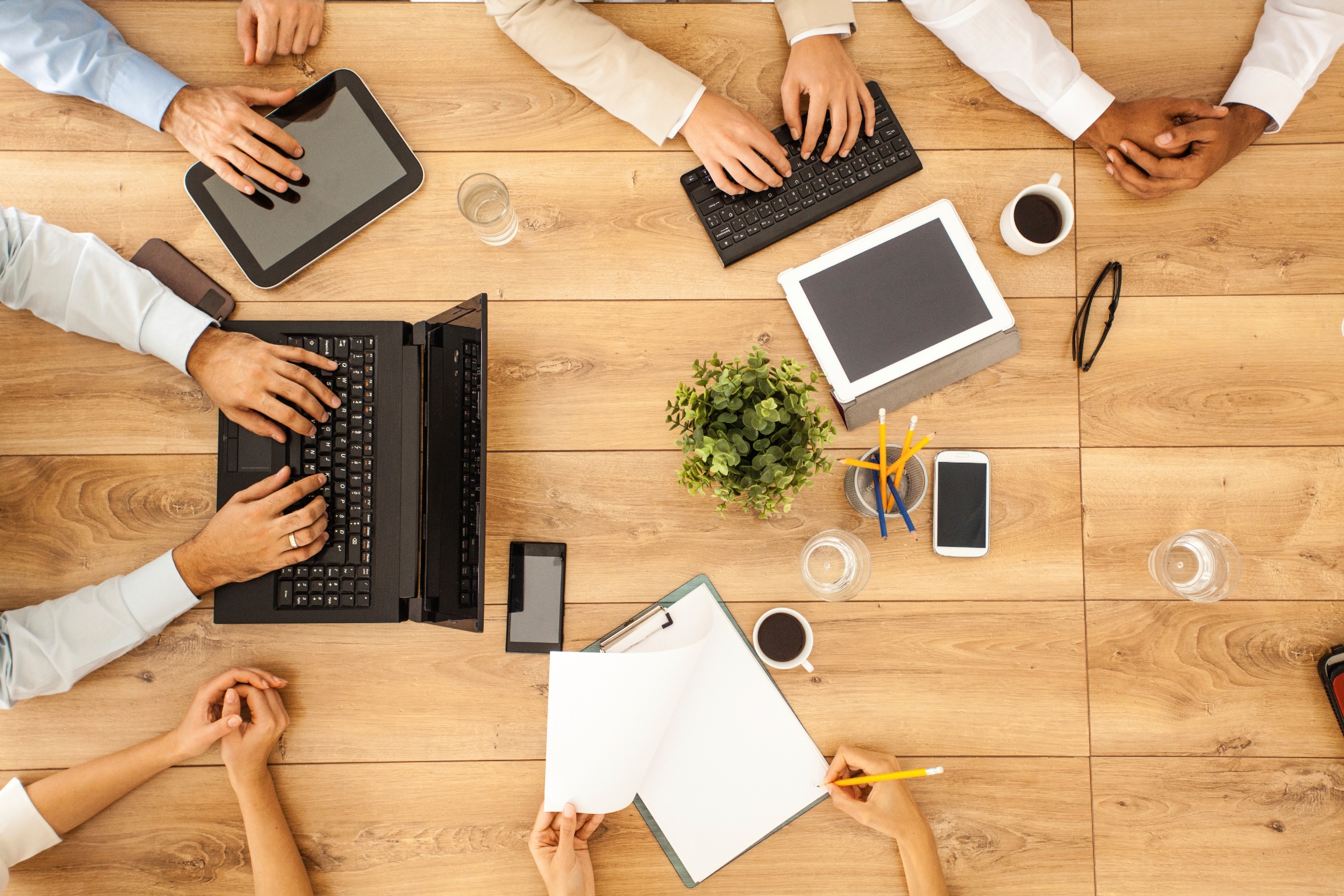 